«Городецкая роспись»Цель:Продолжать знакомить с историей возникновения Городецкого промысла. Научить писать элементы росписи: цветок ромашка, листок. формировать интерес к эстетической стороне окружающей действительности, удовлетворение потребности в самовыражении.Задачи:Обучающие:Развивать интерес и любовь к народному искусству. Закреплять умение строить композицию рисунка. закреплять и углублять знания о городецкой росписи. Учить выделять яркий народный колорит, композицию узора, точки, чёрточки, оживки, рисовать элементы кистью. Продолжать знакомить с изделиями народных промыслов;;Развивать эстетическое восприятие, чувство прекрасного.Развивающие:- развивать эстетическое восприятие, чувство цвета, ритма, композиции;- развивать самостоятельность и творческую фантазию.Воспитательные:- воспитывать любовь к искусству, народным традициям;- воспитывать уважение к труду городецких мастеров, интерес к их работе.Материалы:гуашь, кисть «белка»№5, №1, баночка с водой, салфетка, тонированная бумага, иллюстрации с изображением городецкой посуды.Предварительная работа:- рассматривание предметов народного промысла;- знакомство с особенностями элементов узора, с традициями в изображении и сочетании цветов;- дидактическая игра "Выложим узор"Ход занятия:Воспитатель читает стихотворение:Мы пойдем по лугамС яркими цветами.Сказочные те цветы нарисуем сами –Здесь ромашки и купавки,Словно капельки росы,Расцветают здесь розаныУдивительной красы.- О каком декоративно-прикладном искусстве говорится в стихотворении?Ответы детей:2. Сюрпризный момент.Ребята сегодня почтальон принес письмо, давайте посмотрим что же нам прислали! Какие то картинки? В конверте лежит материал поэтапной росписи чашки). Сегодня мы тоже будем городецкими мастерами. Украсим чашку “бутонами” и “листьями”.Основная часть.В настоящее время в качестве фона используют естественный желтоватый цвет дерева. Ребята скажите мне, какие цвета в росписи используют городецкие мастера?Ответы детей.В: Цвета в узоре не многочисленны, но в очень ярких сочетаниях – красный, синий, зелёный, оранжевый насыщенного тона и его оттенки. Белый и чёрный цвета в росписи имеют особое значение.Эти 2 цвета обладают свойством оказывать влияние на звучность красок и способствовать благоприятному их сочетанию.Ребята, а какие элементы в росписи используют мастера?Ответы детей. (уточнение названий: розан, купавка, ягодка, листья, лошадка, птицы). Это розан, это купавка, это ромашка. Посмотрите внимательно на эти цветы, они могут быть как в голубых и синих тонах так и розово-красные. Ромашку узнать легко. У нее много тонких лепестков. У купавки центр смещен.Ребята, а хотели бы попробовать себя в роли городецких мастеров научиться выполнять элементы цветочной росписи? Хорошо, давайте займем свои рабочие местаДети рисуют: «Жар- птицу»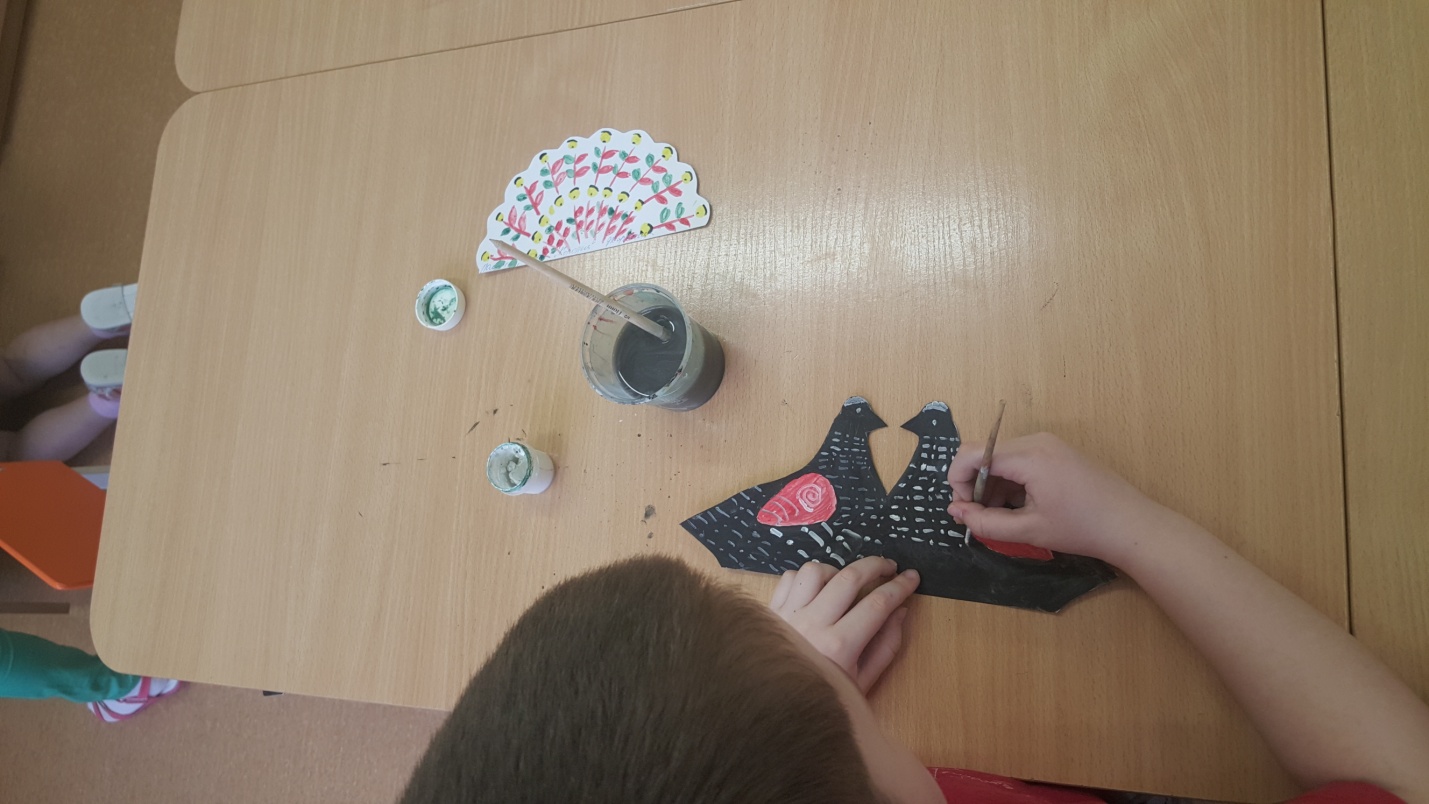 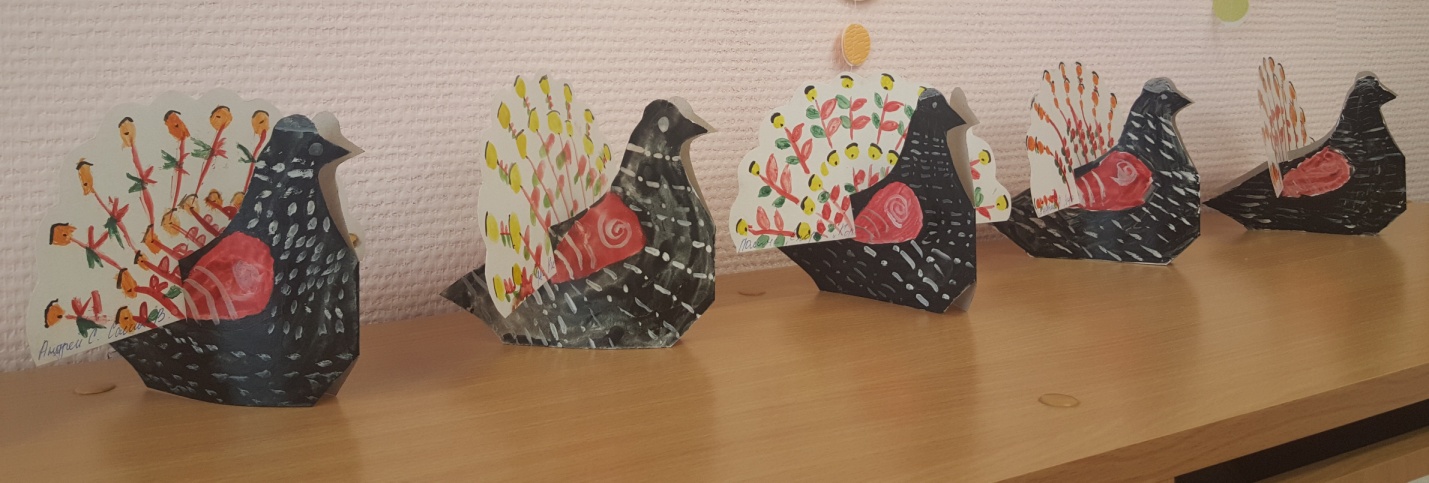 Итог.Дети раскладывают свои работы на одном столе, выбирают наиболее понравившиеся, делятся впечатлениями. Воспитатель просит рассказать, чем занимались. Предлагает полюбоваться работами. Подумайте, чья работа вам понравилась и почему? Воспитатель хвалит детей и читает стихотворение.Рисовали мы цветыНебывалой красоты.Красоты той нет концаЭто всё для Городца.